Spires Junior League 2018-19 -  Blue Jays Report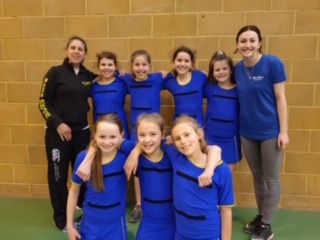 Blue Jays entered a team in each group and enjoyed a good season.High Five, Yellow Team 8th, Blue Team 10thU12 - 3rdU14 - 5thU16 - 2ndHigh Fives with Coaches Clare & Beth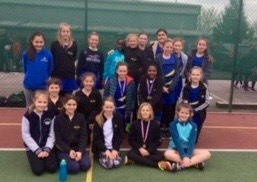 The Players Player for the league were:High Five – IsabelU12 – GabbyU14 – SheriseU16 – SophieWinners received a medal, Well Done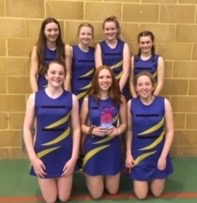 The league finished with a Tournament on Sunday 31st March our numbers were a bit short due to it being Mother’s Day, but all the teams had a great morning of netball and everyone playing well.High Five – 3rdU12 – 2ndU14 – 3rd U16 – 2ndU16’sWell Done all players and we look forward to higher results next season.Thanks to Spire Reds for all their hard work throughout the season.